Дәния БАЛҚЫБЕКОВА,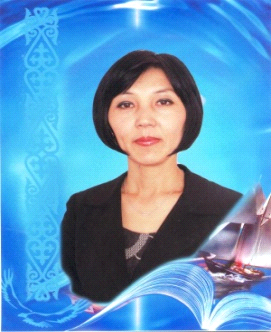 Жамбыл облысы,Шу ауданы,С.Шәкіров атындағы орта  мектебінің бастауыш сынып мұғаліміЖылқы Сабақтың мақсаты:1. С.Мұқановтың «Жылқы» мәтінің мазмұнымен таныстыра отырып, мәтіндегі негізгі ойды ұғындыру.2. С.Мұқанов жайлы мағлұмат беру. Мәтін бойынша танымдық тапсырмалар беру арқылы өз ойларын тұжырымдап, топта айта білуге, көп ізденуге  бірін-бірі тыңдап, өз ойын ірікпей еркін айтуға дағдыландыру.3. Төрт түлікті күтіп, баптауға қамқоршы болуға тәрбиелеу.Сабақтың көрнекілігі:  Интерактивті тақтаСабақтың түрі: Аралас сабақ Сабақтың әдісі: сұрақ-жауап, түсіндіру, әңгімелеу, топпен жұмыс.«Алаш ұстазы» журналы№Мұғалімнің әрекетіОқушының әрекетіТапсырмалар түріТәрбиелік мәніБілімҰйымдастыру кезеңі. Үй тапсырмасын тексеру.І-топ: ара туралы ІІ-топ: шыбын туралы көзқарастарыңды жазыңдарІ-топ келген қонақты күтіп алу туралы әңгімеле ІІ-топ қонаққа бару рәсімін әңгімелеШыбынТоптық Өз көзқарасын айтуға тәрбиелеуТүсіну Интерактивті тақтадан жыл-қының суреті көрсетіледі. Жылқы туралы не білесіңдер? Есімізге түсірейікші бабалары-мызда қандай  жүйрік тұлпарлары болған?Сабақтың тақырыбы:Жылқы.Автор туралы мәлімет беру.Мәтінді оқыту.Сөздік жұмысМәтіннен тауып оқыту.Әңгімеден табиғат көрінісін беретін жолдарды тауып оқу. Мақан жылқышының сөзін тауып оқу. Жылқы жеті қазынаның бірі. Жылқы төрт түліктің бірі. Пірі – Қамбар ата. Кендебайдың Керқұласы, Қобыландының Тайбурылы, Алпамыстың Байшұбары, Қамбардың Қарақасқасы,Ақанның Құлагері 1-2 оқушы оқидыҚос-жылқышы үйіОқушылар оқулықтан  тауып оқиды      Жеке Байқағыштыққа тәрбиелеуТалдау 1-топ. Жылқының аналық мейірімі қандай?2-топ. Жылқының қоректенуі1-топ. Жылқы етінің қасиеті қандай?2-топ. Мәтінде жылқы терісі жөнінде  не делінген? 1-топ. Жылқыда не болмайды?2-топ. Жылқы  туралы қандай әңгіме білесің? Оқушылардың жауабы Топтық Ізденуге тәрбиелеу Қолдану І-топ: ат әбзелдерін жазу ІІ-топ: жылқы малына байланысты ұлттық ойындарды жаз. Қандай жүйрік аттарды білесіңдер? Ат әбзел-деріҰлттық ойынТұлпар – ең жүйрік жылқы.Пырақ – аңыздарда айтылатын қанатты тұлпар.Сәйгүлік – бәйге бермейтін жүйрік жылқы Құлын, тай, жабағы, құнан, дөнен, бестіТоптық Логикалық ойлау қабілетін дамыту ЖинақтауІ-топ: жылқы туралы  білетіңдеріңді топтастырыңдар.ІІ-топ: Жылқыға байланысты мақал-мәтелдер жазыңдар.1-топ: Жылқы тұяғынан, сүйегінен жасалатын бұйымдарды ата?2-топ жылқы терісінен жасалған бұйымдарды ата?ЖылқыМақал-мәтелТұятас – жылқының тұяғынан жасалатын аспап.Тарақ – жылқының тұяғынан жасалған.Шарық – теріден тігілген аяқкиім.Торсық – жылқының терісінен жасалған ыдыс.Топпен жұмысӨз ойын жинақтай білуБағалау 1. Жылқы малының қандай ерекшелігін, қасиетін білдіңдер? Сұрақ-жауап арқылы  оқушылар өз ойларын айтадыЖеке Ойын жинақтау 